Planet Project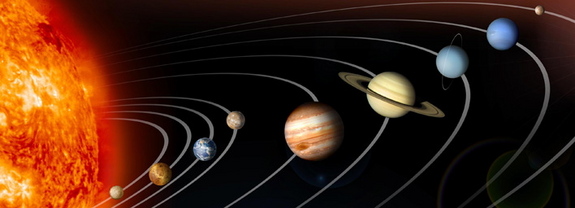 Assignment:  Using the internet, books from the library and/or your textbook, find the information listed below for your planet.  Including the information you find, you will create a project of your choice (example:  model, poster…etc).  Use the chart provided for you to keep the information you find about your planet organized.  You will use this chart to also record information from projects on other planets.What does the planet look like?  You must include an artistic interpretation of your planet.Have we explored the planet?  If so, what spaceships/satellites have been sent there?What features have been found on the planet?  For example, does it have mountains, volcanoes, ice, ect.?What type of atmosphere does your planet have?  What gasses are present?What is the average temperature?  High temperature?  Low temperature?What is the gravity like on this planet?  (Example:  If you weighed 100 lbs on Earth, you would weigh ______ lbs on this planet.)How many moons does this planet have?  What can you tell us about those moons?How far away is the planet from the sun (in astronomical units – AU)?How long is the revolution/orbit?How long is the spin/rotation?What is the diameter (km), mass (kg) and density (g/cm3) of the planet?What are three other pieces of interesting information, not already included in the questions above, about the planet?Possible websites:http://nineplanets.org/http://solarviews.com/http://www.jpl.nasa.gov/solar-system/https://solarsystem.nasa.gov/planets/